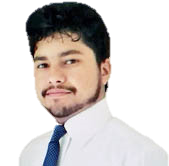 AREASOFEXPERTISEWindows Server 2012Exchange Server 2013CISCO ASA, Palo AltoSecurity Policing (ACL’s)VPNs, SQL 2008/2012MS Office 365 SupportDHCP, DNS,VLAN’sNetwork SecurityCCTV/IP CamerasActive Directory 2012R2GPO’s, Outlook 2013TMG/Proxy Server 2010Patch Panels, PDU’s,IOsData Center DesignMS Office 2010,2013VMwareESXi, Hyper-VCERTIFICATIONSCCNAR&SMCSE2012TRAININGSCCNA SecurityEXCHANGEServer 2013Computer HardwarePERSONALATTRIBUTESTeam ManagementGoal OrientedPro-active ApproachConflict Management PERSONALDETAILSGhulamMuddasar KhanDOB: 03-Sep-1989Nationality:PakistaniLanguage: English/UrduVisa Status: On VisitMUDDASAR Muddasar.383193@2freemail.com PROFESSIONAL SUMMARYA diligent CCNA & MCSE Certification holder with 4+ years of experience and master degree in Computer Sciences.Possess a thorough and demonstrated understanding of Exchange Server2013, Active Directory, FSRM, DFS, Data Center virtualization ASA, Palo Alto, CISCO IOS, VPN, L2, L3LAN/WAN technologies, TMG/Proxy server, Domain Controller, DNS, DHCP, Antivirus Server and IIS Application Serverwith administrative and motivational capacities for achievement of ventures in production environment.ACCOMPLISHMENTSProposed and deployed solution to migration from MDaemon to Exchange 2013.Successfully implemented Office 365 infrastructure.Successfully conducted external audit-acted as focal for IT department year 2016,2017.Efficiently proposed and configured MS SQL server replication over the VPN.Designed and supervised on premises CCTV surveillance infrastructure.WORKEXPERIENCEAskari General Insurance Company LimitedExecutive Officer (NetworkInfrastructure)		March2014–PresentAbout Position:Management of TMG/Proxyserver, DomainController, GPO’s, DNS, DHCP, AntivirusServer, IIS Application Server,File Server (FSRM, DFS) disk quota/drive mapping&networkfacilities. Backupandrecovery ofServers (VM’s and physical).Management of CISCO Routers 2621 & ASA 5505 with respect of static/dynamic routing, Switches 3560,2960, VLANs management, VPN configuration, ACLs, TFTP Server for backups and In-band & Out of Band Network management.Administration and configuration of MS SQL Server, Backup, Replication & DR planning. Participating in a 24/7 working environment and providefirsthandDC/User support physically/remotelyandIT compliance management.Monitor VPN Connectivity between different sites for web applications, files access &Attendance server. Structuringof office/Data Center Networks, patch panel, Faceplates/IOs and wireless Access Point deployments.Network traffic engineering, KIWI Syslog Server,BIOMetricdevices,CCTVCameras, ExchangeServer2013mailboxesanderror resolution.Computer Point(IT Solutions)Computer Technician(Network/Hardware&CCTV)		Aug2007–March2014									(Part time)About Position:Installed and configured Windows XP, 7, 2003, 2008, configured active directory, ISA 2006 for clients, configured antivirus and Data Recovery of client devices.Deployed designed IT network infrastructure, Signed many contracts of CCTV for hotels, colleges & corporate offices as a senior CCTV technician.Performed Sale/Purchase, Installation, Maintenance of Motherboards, CPUs, LCD Monitors, Laser Printers, Scanners, Desk Jet Printers, Power Switches.Responsible for Installation of Network/CCTV, Patch panel, Printers on networks, Rack Mounting, visitSites and resolved hardware and network related issues.Accepted Desktops, Laptops and Printerfor repairing, cartridge refilling.ACADEMICQUALIFICATIONSMaster:ComputerSciences 		COMSATS UNIVERSITY        2017Bachelor:Management Sciences	HAZARA UNIVERSITY   	2013HSSC:Economics&Math	BISEABBOTTABAD             2011REFERENCE:          Will be pleased to provide upon request